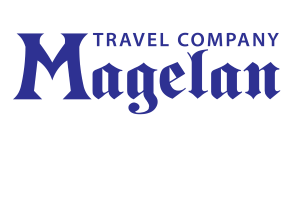 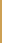 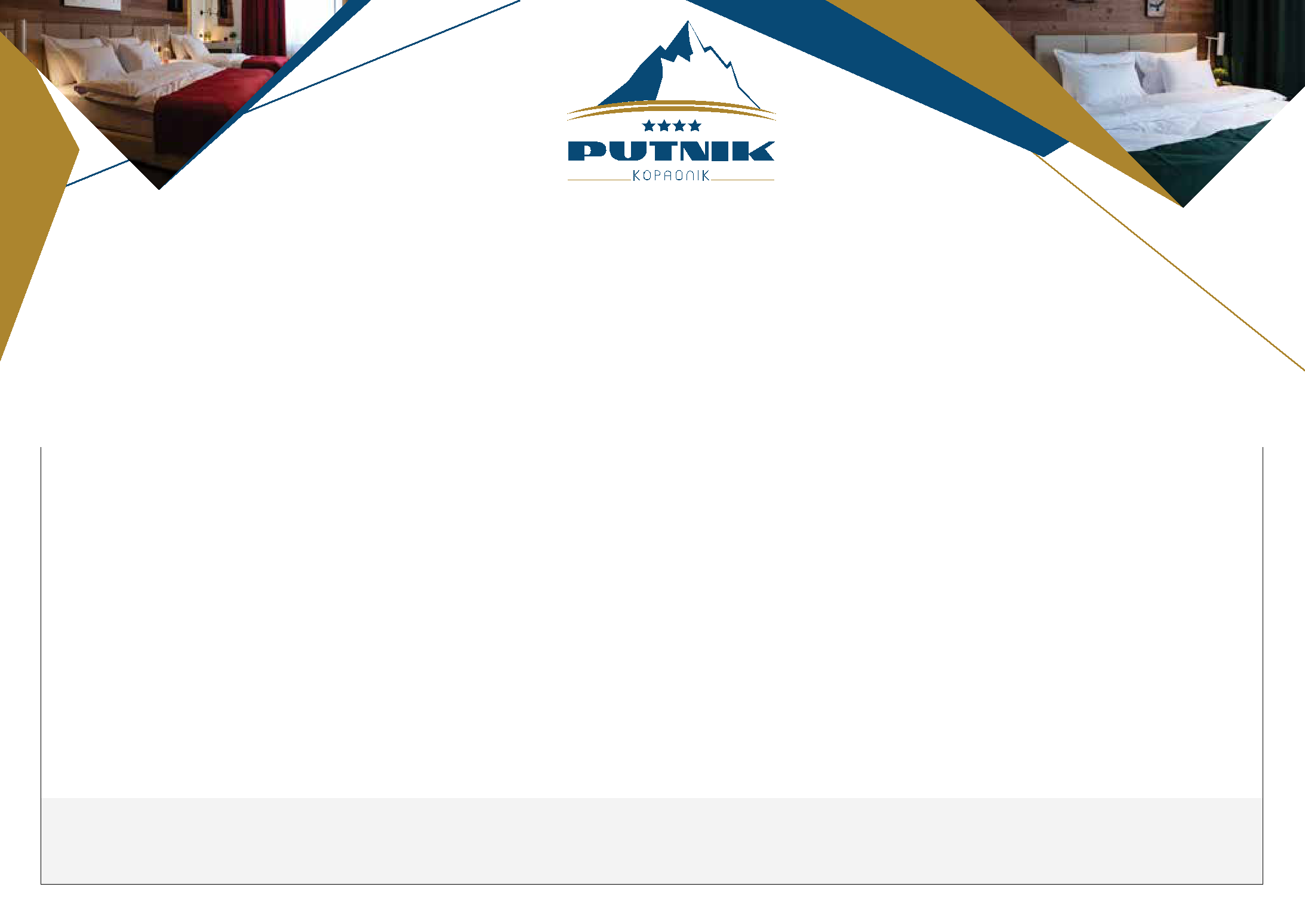 Hotel Putnik se nalazi u Sunčanoj dolini, najlepšem delu Kopaonika, na 1.650 m/nv. Kompletno renoviran hotel, sada svojim gostima nudi sve ono što će njihov odmor učiniti komfornim, zanimljivim i prijatnim. Smeštajni kapacitet je 116 jedinica, odnosno 270 ležaja, od kojih je gostima na raspolaganju u hotelu 83 modernih standardnih soba, 13 family soba i 6 luksuzno opremljenih apartmana kao i Superior Vila Putnik koja je u sklopu hotela Putnik i gostima pruža 6 family i 8 standardnih soba. Goste očekuju bogati dodatni sadržaji: SPA & WELLNESS centar, pansionski restoran, lobby bar, igraonica za decu, fitness centar, kongresni centar i sala za sastanke, skijašnica u sklopu hotela, višenamenski otvoreni sportski tereni, parking, bankomat i suvenirnica. Svakog dana hotel za svoje goste organizuje transfer mini busom do centra skijališta, kao i povratak do hotela.* Cene su izražene u € po osobi po noćenju. Za boravak manji od navedenog broja noći cena se uvećeva 20% po osobi po danu.* Doplata za jednokrevetnu sobu iznosi 50% od date cene.* Svečana Novogodišnja večera 31.12.2018 je uključena u cenu, kao i Božićne večere 25.12.2018. i 07.01.2019.* Za grupe veće od 20 osoba cena na upit.USLOVI ZA DECU: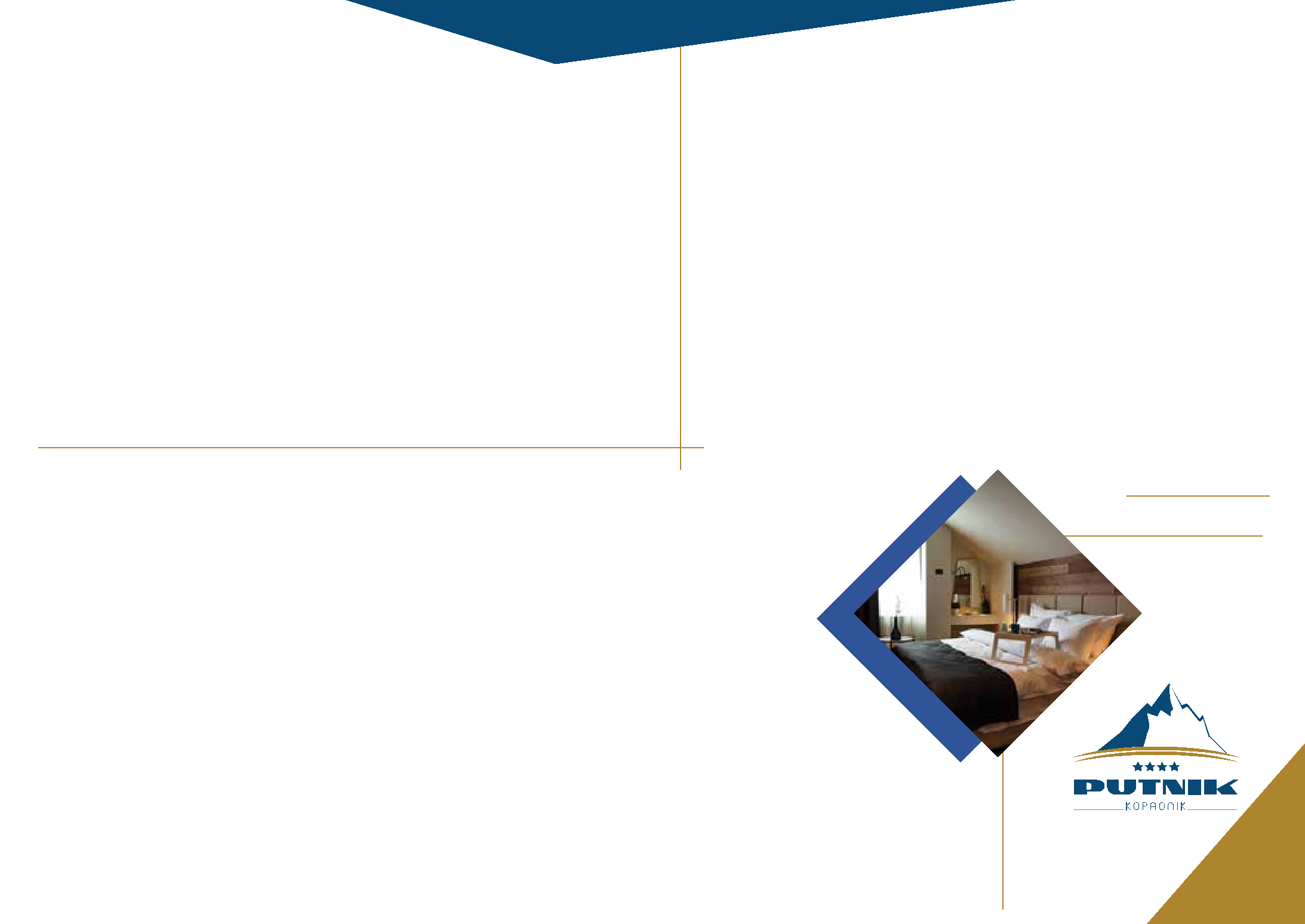 Deca do 3 godine imaju besplatan boravakDeca od 3-12 godina u pratnji odrasle osobe plaćaju 70% od cene ukoliko koriste poseban ležaj ili 50% od cene ukoliko korsite zajednički ležajCENE ARANŽMANA:Cene aranžmana se odnose na period od 01.12.2018. do 06.04.2019. i prikazane su u evrima po osobi, po danu.Cene su formirane na dan 01.09.2018. godine na osnovu poslovne politike hotela i ne mogu biti predmet prigovora – reklamacije.RANI BOOKING DO 31.10.2018. :10% popusta za rezervacije uz obaveznu uplatu 50% vrednosti ukupnog aranžmana, tri dana nakon prijema profakture. Popust na rani booking ostvaruju gosti koji rezervišu boravak od minimum 7 noći. Broj soba ograničen.Popusti se odnose na redovne cene iz navedenog cenovnika.DEČIJA NEDELJA OD 20.01.-02.02.2019. :Besplatan boravak za decu do 12 god. u pratnji odrasle osobe, na posebnom i zajedničkom ležaju. Na jednu plaćenu odraslu osobu jedno dete gratis i važi samo za uže članove porodice.Popust na cenu zakupa skijaške opreme za decu i odrasle u iznosu od 20%.Popust na cenu nastave u školi skijanja za decu i odrasle u iznosu od 20%Ukoliko se koriste usluge ski opreme i škole skijanja odobrava se popust 30% na obe uslugeUSLOVI PLAĆANJA:Bankovnim karticama (Dina, Visa, Maestro, Master, American)VirmanskiGotovinomPlaćanje se vrši u dinarskoj protivvrednosti po srednjem kursu NBS na dan plaćanja.Prijave se primaju po sledećoj dinamici:USLUGE I SADRŽAJI KOJI SU UKLJUČENI U CENU BORAVKA:Noćenje uz uslugu polupansiona (doručak i večera) na bazi švedskog stolaNeograničeno korišćenje sadržaja SPA&WELLNESS centraZatvoren bazen za odrasleZatvoren bazen za decuJacuzziFinska saunaRuska banjaInfracrvena saunaTursko kupatiloTapidarijumKorišćenje fitness centraParkingCENA NE UKLJUČUJE SLEDEĆE:Masaža i Hammam, potrebno je rezervisatiBoravišna taksa po osobi po danu za odrasle 100rsd, decu (0-7god.)- besplatno, (7-15god.)- 50rsd,Osiguranje u iznosu od od 20,00rsd po osobi dnevno bez obzira na uzrast.Doplata za pun pansion iznosi 10€ po osobi po danu.Dnevni boravak se koristi od 12 do 18 časova po ceni 70% od trenutno važeće cene prenoćišta sa doručkom.Check in 14.00hCheck out 10.00h30% uplata najkasnije 3 dana po ispostavljanju profakture radi potvrđivanja rezervacijeOstatak do 100% neophodno je uplatiti najkasnije 14 dana pre početka aranžmanaUSLOVI OTKAZA ARANŽMANA I PROMENE TERMINA:Gost je dužan da u pisanoj formi obavesti hotel o odustajanju ili promeni termina aranžmana.U zavisnosti od rokova otkaza zadržavaju se sledeći procenti od ukupne cene aranžmana:30% ako se otkaže 45-15 dana pre početka aranžmana100% ako se otkaže 14-0 dana pre pvočetka aranžmanaNakon potvrđene rezervacije, promene termina se mogu izvršiti isključivo uz saglasnost hotela.Ukoliko gost iz bilo kog razloga ranije prekine boravak, hotel zadržava pravo da ne refundira iznos za neiskorišćen deo aranžmana.Hotel ne uzima u obzir nepovoljne vremenske uslove kao valjan razlog za otkaz rezervacije ili prevremeni odlazak iz hotela.U slučaju da viša sila (vremenska nepogoda velikih razmera, štrajk, rat, epidemija, smrt, teroristički napad, zatvaranje aerodroma, železničkih i autobuskih stanica, ili slične nepredviđene okolnosti), potvrđenim vandrednim stanjem od strane države, prouzrokuje nedolazak gosta, gostu neće biti naplaćen aranžman.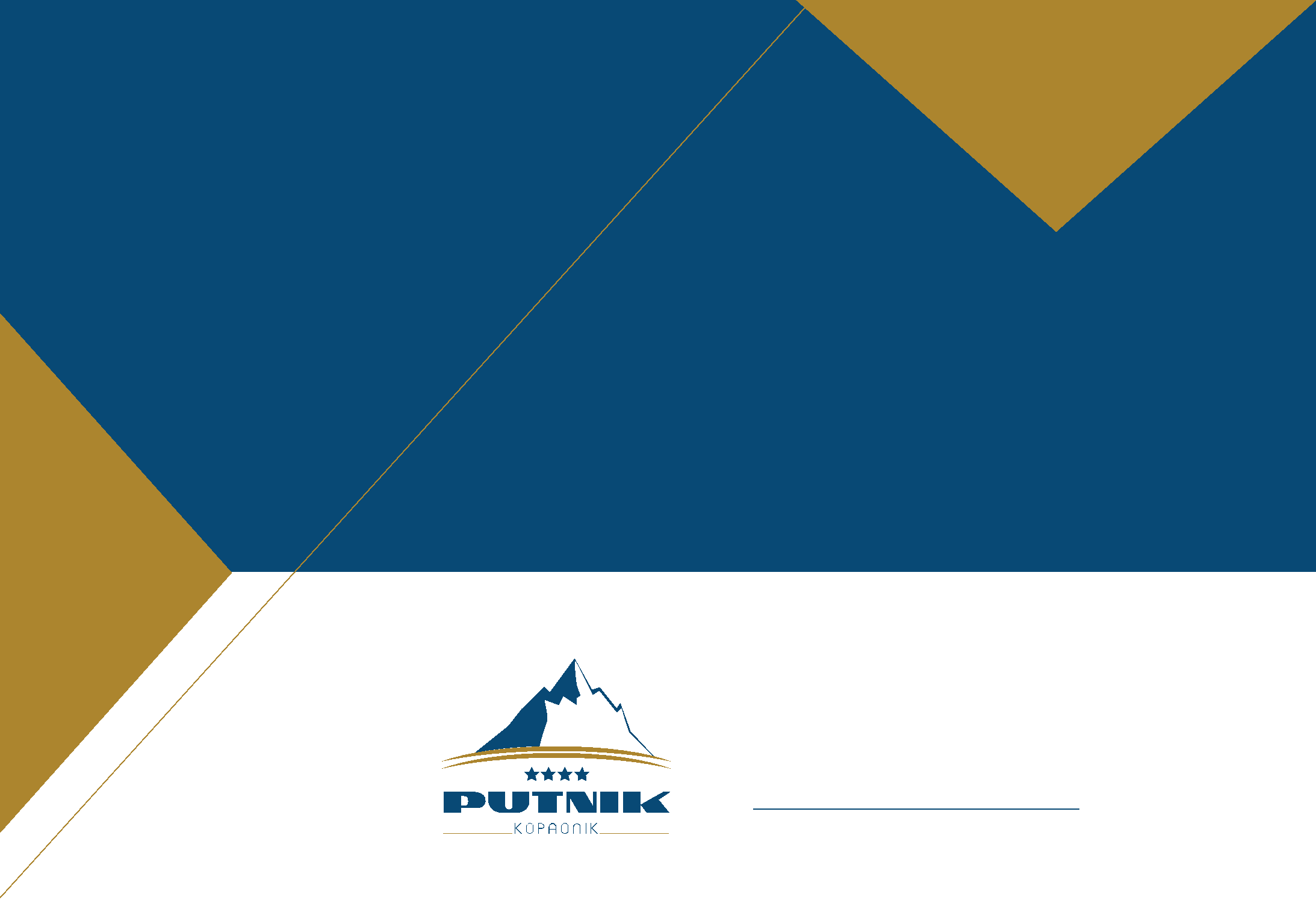 Hotel Putnik KopaonikHOTEL PUTNIK KOPAONIK 4*HOTEL PUTNIK KOPAONIK 4*HOTEL PUTNIK KOPAONIK 4*HOTEL PUTNIK KOPAONIK 4*HOTEL PUTNIK KOPAONIK 4*HOTEL PUTNIK KOPAONIK 4*HOTEL PUTNIK KOPAONIK 4*HOTEL PUTNIK KOPAONIK 4*HOTEL PUTNIK KOPAONIK 4*SUPERIOR VILA PUTNIK KOPAONIK 4*SUPERIOR VILA PUTNIK KOPAONIK 4*SUPERIOR VILA PUTNIK KOPAONIK 4*SUPERIOR VILA PUTNIK KOPAONIK 4*SUPERIOR VILA PUTNIK KOPAONIK 4*SUPERIOR VILA PUTNIK KOPAONIK 4*SUPERIOR VILA PUTNIK KOPAONIK 4*RANI BOOKING 10% DO 31.10.2018.RANI BOOKING 10% DO 31.10.2018.RANI BOOKING 10% DO 31.10.2018.RANI BOOKING 10% DO 31.10.2018.RANI BOOKING 10% DO 31.10.2018.RANI BOOKING 10% DO 31.10.2018.PERIODMIN.NOĆIUSLUGA1/21/31/11/31/4(MIN 4 OSOBE)1/21/31/11/31/4STANDARDSTANDARDSTANDARDSTANDARDFAMILYFAMILYFAMILYAPARTMANISTANDARDSTANDARDSTANDARDSTANDARDFAMILYFAMILY01.12.-22.12.3494974545454646496707023.12.-29.12.35959896565657777116858530.12.77474111818181969614410510531.12.710910916412012012014214221315615601.01.-05.01.7PP7474111818181969614410510506.01.-19.01.7PP5959896565657777116858520.01.-02.02.759598965656577771168585Dečija nedelja03.02.-09.02.77474111818181969614410510510.02.-16.02.7797911987878710310315511311317.02.-16.03.75959896565657777116858517.03.-06.04.34949745454546464967070